Договор о задатке № б/нг. Санкт-Петербург 	«___» _________2019 г.ООО «Грант Консалт», привлеченное конкурсным управляющим ООО «ОхтаСтройИнвест» Овчинниковой А.В., именуемое в дальнейшем «Организатор торгов», в лице генерального директора Новичкова А.В., действующего на основании устава, - с одной стороны, и претендент на участие в аукционе по продаже имущества ООО «ОхтаСтройИнвест» - __________________________________________________, действующий на основании ____________________________________, зарегистрированный по адресу: __________________________________________, присоединившийся к настоящему Договору, именуемый в дальнейшем «Претендент», с другой стороны, в соответствии с требованиями ст.110 ФЗ «О несостоятельности (банкротстве)», ст. ст. 380, 381, 428 ГК РФ, заключили настоящий Договор (далее – Договор) о нижеследующем:Предмет договораВ соответствии с условиями настоящего Договора Претендент для участия в торгах по имущества должника (ВЫЧЕРКНУТЬ ЛИШНЕЕ! Лот №1: Жилое помещение (квартира), кадастровый номер 47:07:0509004:598, общей площадью 23,9 кв. м, расположенное по адресу: Ленинградская область, Всеволжский район, Кузьмоловское городское поселение, гп Кузьмоловский, ул. Придорожная, д. 1А, корп. 5, кв. 81. Начальная цена: 1 320 000 руб.; Лот №2: Жилое помещение (квартира), кадастровый номер 47:07:0509004:226, общей площадью 33,9 кв. м, расположенное по адресу: Ленинградская область, Всеволжский район, Кузьмоловское городское поселение, гп Кузьмоловский, ул. Придорожная, д. 1А, корп. 1, кв. 52. Начальная цена: 1 920 000 руб.; Лот №3: Жилое помещение (квартира), кадастровый номер 47:07:0509004:176, общей площадью 33,8 кв. м, расположенное по адресу: Ленинградская область, Всеволжский район, Кузьмоловское городское поселение, гп Кузьмоловский, ул. Придорожная, д. 1А, корп. 2, кв. 59. Начальная цена: 1 920 000 руб.; Лот №4: Жилое помещение (квартира), кадастровый номер 47:07:0509004:238, общей площадью 24,8 кв. м, расположенное по адресу: Ленинградская область, Всеволжский район, Кузьмоловское городское поселение, гп Кузьмоловский, ул. Придорожная, д. 1А, корп. 1, кв. 6. Начальная цена: 1 530 000 руб.; Лот №5: Жилое помещение (квартира), кадастровый номер 47:07:0509004:259, общей площадью 33,9 кв. м, расположенное по адресу: Ленинградская область, Всеволжский район, Кузьмоловское городское поселение, гп Кузьмоловский, ул. Придорожная, д. 1А, корп. 1, кв. 65. Начальная цена: 1 920 000 руб.; Лот №6: Жилое помещение (квартира), кадастровый номер 47:07:0509004:155, общей площадью 24 кв. м, расположенное по адресу: Ленинградская область, Всеволжский район, Кузьмоловское городское поселение, гп Кузьмоловский, ул. Придорожная, д. 1А, корп. 2, кв. 3. Начальная цена: 1 480 000 руб.; Лот №7: Жилое помещение (квартира), кадастровый номер 47:07:0509004:457, общей площадью 35,7 кв. м, расположенное по адресу: Ленинградская область, Всеволжский район, Кузьмоловское городское поселение, гп Кузьмоловский, ул. Придорожная, д. 1А, корп. 3, кв. 51. Начальная цена: 1 980 000 руб.; Лот №8: Жилое помещение (квартира), кадастровый номер 47:07:0509004:497, общей площадью 23,9 кв. м, расположенное по адресу: Ленинградская область, Всеволжский район, Кузьмоловское городское поселение, гп Кузьмоловский, ул. Придорожная, д. 1А, корп. 3, кв. 93. Начальная цена: 1 330 000 руб.; Лот №9: Жилое помещение (квартира), кадастровый номер 47:07:0509004:498, общей площадью 35,5 кв. м, расположенное по адресу: Ленинградская область, Всеволжский район, Кузьмоловское городское поселение, гп Кузьмоловский, ул. Придорожная, д. 1А, корп. 3, кв. 94. Начальная цена: 1 960 000 руб.; Лот №10: Жилое помещение (квартира), кадастровый номер 47:07:0509004:510, общей площадью 26 кв. м, расположенное по адресу: Ленинградская область, Всеволжский район, Кузьмоловское городское поселение, гп Кузьмоловский, ул. Придорожная, д. 1А, корп. 3, кв. 104. Начальная цена: 1 440 000 руб.; Лот №11: Жилое помещение (квартира), кадастровый номер 47:07:0509004:514, общей площадью 58,9 кв. м, расположенное по адресу: Ленинградская область, Всеволжский район, Кузьмоловское городское поселение, гп Кузьмоловский, ул. Придорожная, д. 1А, корп. 3, кв. 108. Начальная цена: 3 250 000 руб.; Лот №12: Жилое помещение (квартира), кадастровый номер 47:07:0509004:329, общей площадью 31,2 кв. м, расположенное по адресу: Ленинградская область, Всеволжский район, Кузьмоловское городское поселение, гп Кузьмоловский, ул. Придорожная, д. 1А, корп. 4, кв. 34. Начальная цена: 1 770 000 руб.; Лот №13: Жилое помещение (квартира), кадастровый номер 47:07:0509004:384, общей площадью 43,4 кв. м, расположенное по адресу: Ленинградская область, Всеволжский район, Кузьмоловское городское поселение, гп Кузьмоловский, ул. Придорожная, д. 1А, корп. 4, кв. 89. Начальная цена: 2 390 000 руб.; Лот №14: Жилое помещение (квартира), кадастровый номер 47:07:0509004:394, общей площадью 35,5 кв. м, расположенное по адресу: Ленинградская область, Всеволжский район, Кузьмоловское городское поселение, гп Кузьмоловский, ул. Придорожная, д. 1А, корп. 4, кв. 99. Начальная цена: 1 960 000 руб.; Лот №15: Жилое помещение (квартира), кадастровый номер 47:07:0509004:399, общей площадью 29,9 кв. м, расположенное по адресу: Ленинградская область, Всеволжский район, Кузьмоловское городское поселение, гп Кузьмоловский, ул. Придорожная, д. 1А, корп. 4, кв. 104. Начальная цена: 1 690 000 руб.; Лот №16: Жилое помещение (квартира), кадастровый номер 47:07:0509004:348, общей площадью 30,3 кв. м, расположенное по адресу: Ленинградская область, Всеволжский район, Кузьмоловское городское поселение, гп Кузьмоловский, ул. Придорожная, д. 1А, корп. 4, кв. 53. Начальная цена: 1 710 000 руб.; Лот №17: Жилое помещение (квартира), кадастровый номер 47:07:0509004:550, общей площадью 23,8 кв. м, расположенное по адресу: Ленинградская область, Всеволжский район, Кузьмоловское городское поселение, гп Кузьмоловский, ул. Придорожная, д. 1А, корп. 5, кв. 12. Начальная цена: 1 320 000 руб.; Лот №18: Жилое помещение (квартира), кадастровый номер 47:07:0509004:556, общей площадью 32,3 кв. м, расположенное по адресу: Ленинградская область, Всеволжский район, Кузьмоловское городское поселение, гп Кузьмоловский, ул. Придорожная, д. 1А, корп. 5, кв. 18. Начальная цена: 1 800 000 руб.; Лот №19: Жилое помещение (квартира), кадастровый номер 47:07:0509004:569, общей площадью 31,1 кв. м, расположенное по адресу: Ленинградская область, Всеволжский район, Кузьмоловское городское поселение, гп Кузьмоловский, ул. Придорожная, д. 1А, корп. 5, кв. 31. Начальная цена: 1 730 000 руб.; Лот №20: Жилое помещение (квартира), кадастровый номер 47:07:0509004:578, общей площадью 23,6 кв. м, расположенное по адресу: Ленинградская область, Всеволжский район, Кузьмоловское городское поселение, гп Кузьмоловский, ул. Придорожная, д. 1А, корп. 5, кв. 40. Начальная цена: 1 310 000 руб.; Лот №21: Жилое помещение (квартира), кадастровый номер 47:07:0509004:520, общей площадью 36 кв. м, расположенное по адресу: Ленинградская область, Всеволжский район, Кузьмоловское городское поселение, гп Кузьмоловский, ул. Придорожная, д. 1А, корп. 5, кв. 51. Начальная цена: 1 990 000 руб.; Лот №22: Жилое помещение (квартира), кадастровый номер 47:07:0509004:536, общей площадью 31,1 кв. м, расположенное по адресу: Ленинградская область, Всеволжский район, Кузьмоловское городское поселение, гп Кузьмоловский, ул. Придорожная, д. 1А, корп. 5, кв. 67. Начальная цена: 1 730 000 руб.; Лот №23: Жилое помещение (квартира), кадастровый номер 47:07:0509004:601, общей площадью 24,3 кв. м, расположенное по адресу: Ленинградская область, Всеволжский район, Кузьмоловское городское поселение, гп Кузьмоловский, ул. Придорожная, д. 1А, корп. 5, кв. 84. Начальная цена: 1 350 000 руб.; Лот №24: Жилое помещение (квартира), кадастровый номер 47:07:0509004:603, общей площадью 44,2 кв. м, расположенное по адресу: Ленинградская область, Всеволжский район, Кузьмоловское городское поселение, гп Кузьмоловский, ул. Придорожная, д. 1А, корп. 5, кв. 86. Начальная цена: 2 400 000 руб.; Лот №25: Жилое помещение (квартира), кадастровый номер 47:07:0509004:617, общей площадью 31,2 кв. м, расположенное по адресу: Ленинградская область, Всеволжский район, Кузьмоловское городское поселение, гп Кузьмоловский, ул. Придорожная, д. 1А, корп. 5, кв. 100. Начальная цена: 1 730 000 руб.; Лот №26: Жилое помещение (квартира), кадастровый номер 47:07:0509004:622, общей площадью 44,1 кв. м, расположенное по адресу: Ленинградская область, Всеволжский район, Кузьмоловское городское поселение, гп Кузьмоловский, ул. Придорожная, д. 1А, корп. 5, кв. 105. Начальная цена: 2 400 000 руб.; Лот №27: Жилое помещение (квартира), кадастровый номер 47:07:0509004:633, общей площадью 23,5 кв. м, расположенное по адресу: Ленинградская область, Всеволжский район, Кузьмоловское городское поселение, гп Кузьмоловский, ул. Придорожная, д. 1А, корп. 6, кв. 2. Начальная цена: 1 300 000 руб.; Лот №28: Жилое помещение (квартира), кадастровый номер 47:07:0509004:645, общей площадью 21,7 кв. м, расположенное по адресу: Ленинградская область, Всеволжский район, Кузьмоловское городское поселение, гп Кузьмоловский, ул. Придорожная, д. 1А, корп. 6, кв. 14. Начальная цена: 1 280 000 руб.; Лот №29: Жилое помещение (квартира), кадастровый номер 47:07:0509004:681, общей площадью 49,4 кв. м, расположенное по адресу: Ленинградская область, Всеволжский район, Кузьмоловское городское поселение, гп Кузьмоловский, ул. Придорожная, д. 1А, корп. 6, кв. 50. Начальная цена: 2 600 000 руб.; Лот №30: Жилое помещение (квартира), кадастровый номер 47:07:0509004:692, общей площадью 34,8 кв. м, расположенное по адресу: Ленинградская область, Всеволжский район, Кузьмоловское городское поселение, гп Кузьмоловский, ул. Придорожная, д. 1А, корп. 6, кв. 61. Начальная цена: 1 950 000 руб.; Лот №31: Жилое помещение (квартира), кадастровый номер 47:07:0509004:705, общей площадью 24,1 кв. м, расположенное по адресу: Ленинградская область, Всеволжский район, Кузьмоловское городское поселение, гп Кузьмоловский, ул. Придорожная, д. 1А, корп. 6, кв. 74. Начальная цена: 1 340 000 руб.; Лот №32: Жилое помещение (квартира), кадастровый номер 47:07:0509004:707, общей площадью 39 кв. м, расположенное по адресу: Ленинградская область, Всеволжский район, Кузьмоловское городское поселение, гп Кузьмоловский, ул. Придорожная, д. 1А, корп. 6, кв. 76. Начальная цена: 2 070 000 руб.; Лот №33: Жилое помещение (квартира), кадастровый номер 47:07:0509004:709, общей площадью 26,1 кв. м, расположенное по адресу: Ленинградская область, Всеволжский район, Кузьмоловское городское поселение, гп Кузьмоловский, ул. Придорожная, д. 1А, корп. 6, кв. 78. Начальная цена: 1 450 000 руб.; Лот №34: Жилое помещение (квартира), кадастровый номер 47:07:0509004:723, общей площадью 43,9 кв. м, расположенное по адресу: Ленинградская область, Всеволжский район, Кузьмоловское городское поселение, гп Кузьмоловский, ул. Придорожная, д. 1А, корп. 6, кв. 92. Начальная цена: 2 400 000 руб.; Лот №35: Жилое помещение (квартира), кадастровый номер 47:07:0509004:726, общей площадью 30,6 кв. м, расположенное по адресу: Ленинградская область, Всеволжский район, Кузьмоловское городское поселение, гп Кузьмоловский, ул. Придорожная, д. 1А, корп. 6, кв. 95. Начальная цена: 1 710 000 руб.; Лот №36: Жилое помещение (квартира), кадастровый номер 47:07:0509004:736, общей площадью 43,8 кв. м, расположенное по адресу: Ленинградская область, Всеволжский район, Кузьмоловское городское поселение, гп Кузьмоловский, ул. Придорожная, д. 1А, корп. 6, кв. 105. Начальная цена: 2 390 000 руб.; Лот №37: Жилое помещение (квартира), кадастровый номер 47:07:0509004:737, общей площадью 30,6 кв. м, расположенное по адресу: Ленинградская область, Всеволжский район, Кузьмоловское городское поселение, гп Кузьмоловский, ул. Придорожная, д. 1А, корп. 6, кв. 106. Начальная цена: 1 710 000 руб.), проводимых 31 мая 2019г., перечисляет денежные средства в размере 10% от начальной стоимости продажи имущества (начальной стоимости представленного на торги лота), (далее – «Задаток») на банковский счет организатора торгов:Получатель - ООО «Грант Консалт», ИНН 7811548827, ОГРН 1137847150737, КПП 781101001, расчетный счет 40702810832130002974 в Филиале «Санкт-Петербургский» АО «Альфа-Банк», г. Санкт-Петербург, к/с 30101810600000786, БИК 044030786, назначение платежа: «Задаток за участие в торгах по продаже имущества ООО «ОхтаСтройИнвест», лот №_ НДС не облагается».1.2. Задаток служит обеспечением исполнения обязательств Претендента по заключению договора купли-продажи и оплате продаваемого на торгах Имущества в случае признания Претендента победителем аукциона.Задаток служит обеспечением исполнения обязательств Претендента по заключению договора купли-продажи и оплате продаваемого на торгах Имущества в случае признания Претендента победителем аукциона.Порядок внесения задаткаЗадаток подлежит перечислению Претендентом на специальный банковский счет Должника и перечисляется непосредственно Претендентом.Надлежащей оплатой задатка является перечисление Претендентом денежных средств на основании настоящего договора о задатке (договора присоединения).В платежном документе в графе «назначение платежа» должна содержаться ссылка на реквизиты настоящего Договора (дату и номер Договора).Задаток должен поступить на специальный банковский счет в период приёма заявок.В случае, когда сумма Задатка от Претендента не зачислена на банковский счет на дату, указанную в информационном сообщении о проведении торгов, Претендент не допускается к участию в аукционе. Представление Претендентом платежных документов с отметкой об исполнении при этом во внимание Организатором торгов не принимается.На денежные средства, перечисленные в соответствии с настоящим Договором, проценты не начисляются.Порядок возврата и удержания задаткаЗадаток возвращается Претенденту в случаях и в сроки, которые установлены пунктами 3.2 – 3.7 настоящего Договора путем перечисления суммы внесенного Задатка в том порядке, в каком он был внесен Претендентом. В случае, если Претендент не будет допущен к участию в торгах, Организатор торгов (Должник) обязуется возвратить сумму внесенного Претендентом Задатка в течение 5 (пяти) банковских дней с даты оформления Организатором торгов Протокола определения участников аукциона.В случае, если Претендент участвовал в аукционе и не признан победителем торгов, Организатор торгов (Должник) обязуется возвратить сумму внесенного Претендентом Задатка не позднее 5 (пяти) банковских дней с даты подведения итогов аукциона.В случае отзыва Претендентом заявки на участие в аукционе до даты окончания приема заявок Организатор торгов (Должник) обязуется возвратить сумму внесенного Претендентом Задатка в течение 5 (пяти) банковских дней со дня поступления Организатору торгов от Претендента уведомления об отзыве заявки. В случае отзыва Претендентом заявки позднее даты окончания приема заявок Задаток возвращается в порядке, установленном пунктом 3.3 настоящего Договора.В случае признания аукциона несостоявшимся Организатор торгов (Должник) обязуется возвратить сумму внесенного Претендентом Задатка в течение 5 (пяти) банковских дней со дня подписания протокола признания аукциона несостоявшимся.В случае отмены аукциона Организатор торгов (Должник) обязуется возвратить сумму внесенного Претендентом Задатка в течение 5 (пяти) банковских дней со дня подписания генеральным директором Организатора торгов приказа об отмене аукциона.Расходы на совершение банковских операций, связанные с возвратом задатка Претенденту (на расчетный счет Претендента), возлагаются на Претендента в соответствии с банковскими тарифами и комиссиями за перечисление денежных средств, установленными АО «Альфа-Банк» и указанными в Приложении № 1 к настоящему Договору. Перечисление задатка означает согласие Претендента на удержание комиссии Организатором торгов в размере, установленных тарифом АО «Альфа-БАНК». Комиссия АО "Альфа-Банк" рассчитывается от всех платежей физическим лицам за месяц.  Внесенный Задаток не возвращается в случае, если Претендент, признанный победителем торгов, уклонится/откажется от подписания протокола подведения итогов аукциона, от подписания в установленный срок договора, заключаемого по итогам торгов, от оплаты продаваемого на торгах имущества.В случае признания Претендента победителем аукциона сумма внесенного Задатка засчитывается в счет оплаты по договору, заключенному по итогам торгов.Заключительные положения  Настоящий Договор вступает в силу с момента его подписания Сторонами и прекращает свое действие после исполнения Сторонами всех обязательств по нему.Все возможные споры и разногласия, связанные с исполнением настоящего Договора, будут разрешаться Сторонами путем переговоров. В случае невозможности разрешения споров и разногласий путем переговоров они подлежат рассмотрению в арбитражном суде или в суде общей юрисдикции в соответствии с их компетенцией по месту нахождения Организатора торгов.Настоящий Договор составлен в двух экземплярах, имеющих одинаковую юридическую силу, два из которых остаются в распоряжении Организатора торгов, один передается Претенденту.V. Реквизиты и подписи сторон:*Примечание. Указываются банковские реквизиты Претендента, независимо от формы участия (юр. лицо, ИП, физ. лицо).Приложение № 1 к Договору о задатке № б/н от .	.2019 - Выписка из подробной информации о тарифах по пакету услуг «Электронный» - комиссии за переводы денежных средствПлатежи в рублях	Внешние платежи в рублях через интернет-банк на счета юридических лиц и ИП16 ₽Платежи на счета физических лиц в зависимости от суммы платежей за месяц (суммы на внешние и внутренние переводы на счета физических лиц учитываются совместно, переводы ИП на свой личный счет в Альфа-Банке учитываются отдельно)до 150 000 ₽ в месяц включительно	бесплатноот 150 000,01 до 300 000 ₽ в месяц включительноот 300 000,01 до 1 000 000 ₽ в месяц включительноот 1 000 000,01 до 1 500 000 ₽ в месяц включительноот 1 500 000,01 до 6 000 000 ₽ в месяц включительно1%, min 100 ₽1,5%, min 100 ₽2%, min 100 ₽3%, min 100 ₽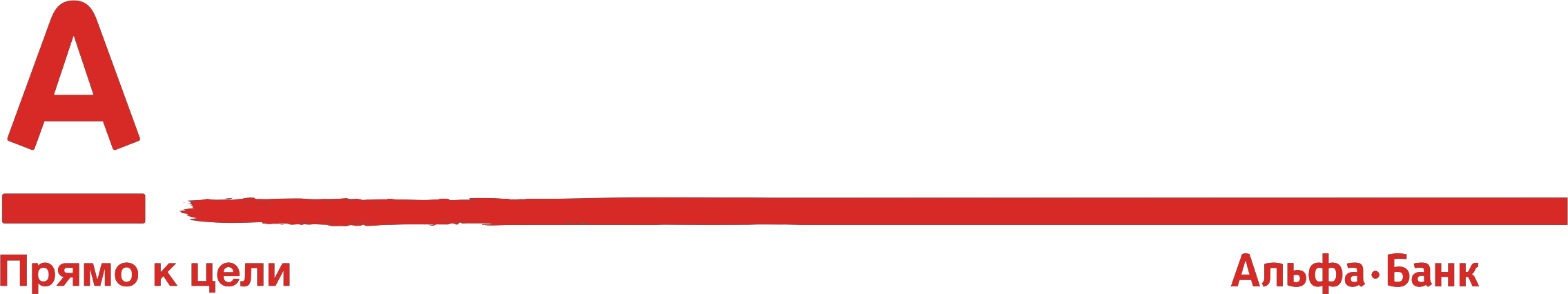 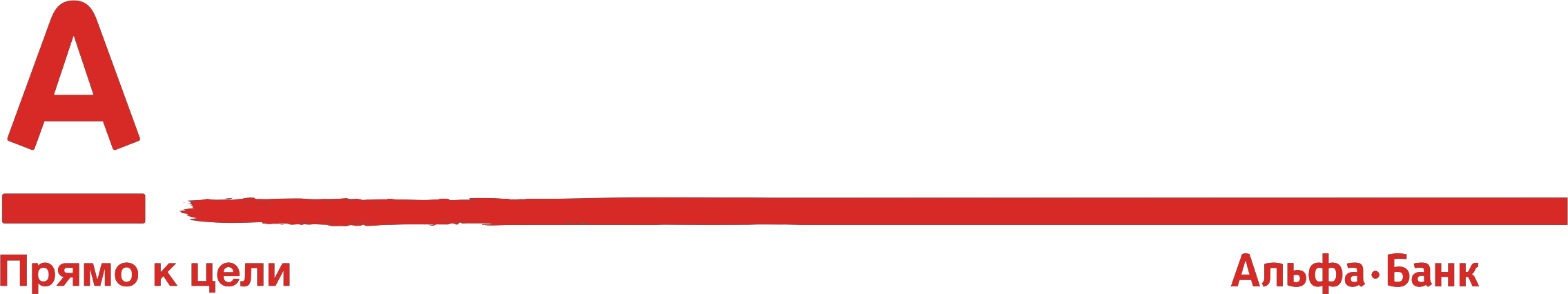 генеральный директор ООО "Грант Консалт"	Претендент 	/А.В. Новичков/	 	/ 	ОРГАНИЗАТОР ТОРГОВ:ООО «Грант Консалт»192019 г. Санкт-Петербург, ул. Седова, д.11, оф.609,ИНН 7811548827, ОГРН 1137847150737расчетный счет 40702810832130002974 в Филиале «Санкт-Петербургский» АО «Альфа-Банк», г. Санкт-Петербург, к/с 30101810600000786, БИК 044030786______________________/А.В. Новичков/		ПРЕТЕНДЕНТ:_______________________________________________________________________________________________________________________________________________________________________________________________________________________________________________________________________________________________________________________________________*________________________/________________